                      В рамках мер по обеспечению учебниками школ учащиеся МКОУ «Саидкентская СОШ» МР «Сулейман Стальский район» РД получили новые комплекты учеников.                От имени руководства школы  и родительской общественности выражаем благодарность главе Республики Дагестан Владимиру Васильеву,главе МР «Сулейман Стальский район» Нариману Абдулмуталибову и начальнику РУО Качабегу Аминову.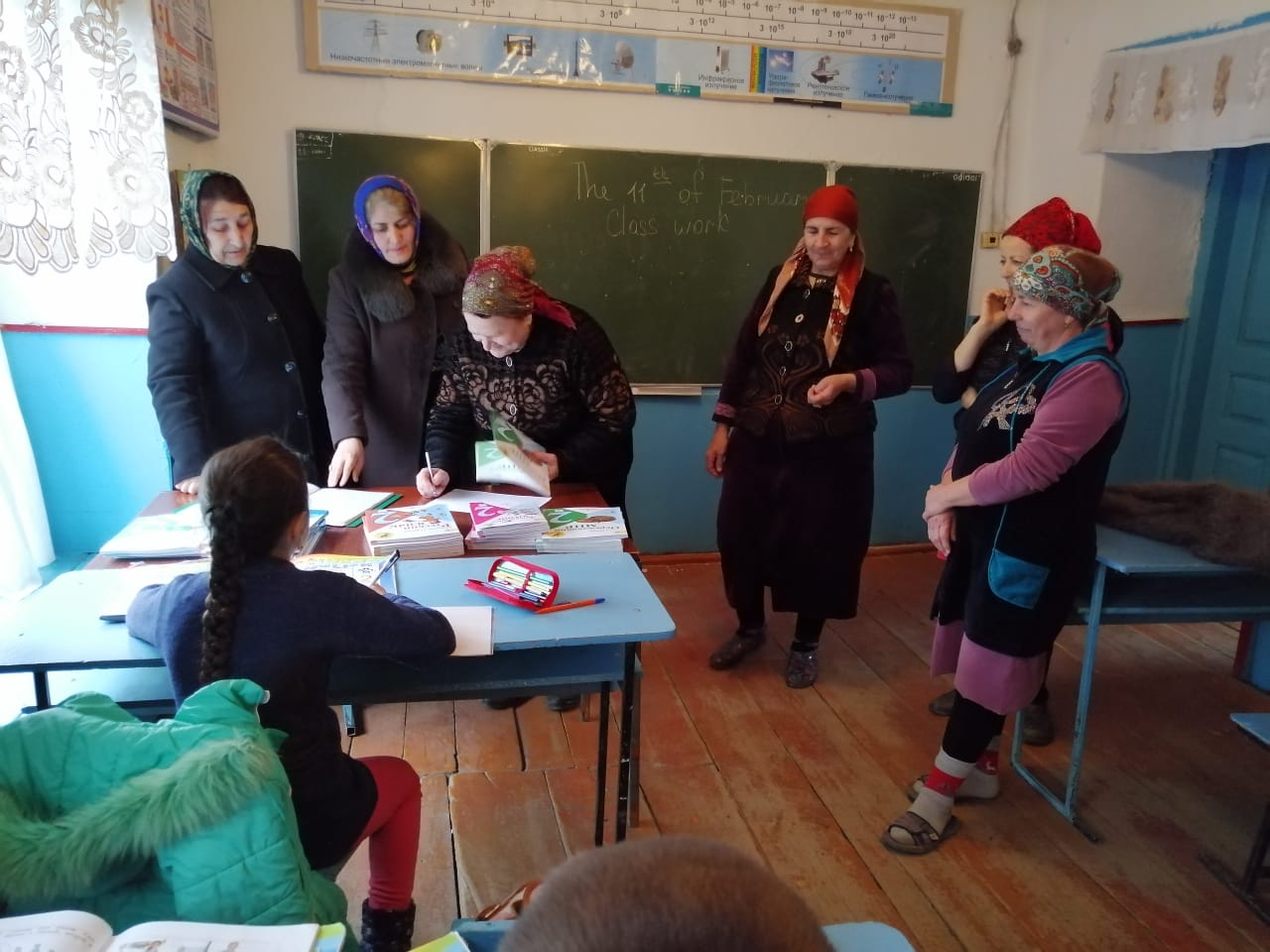 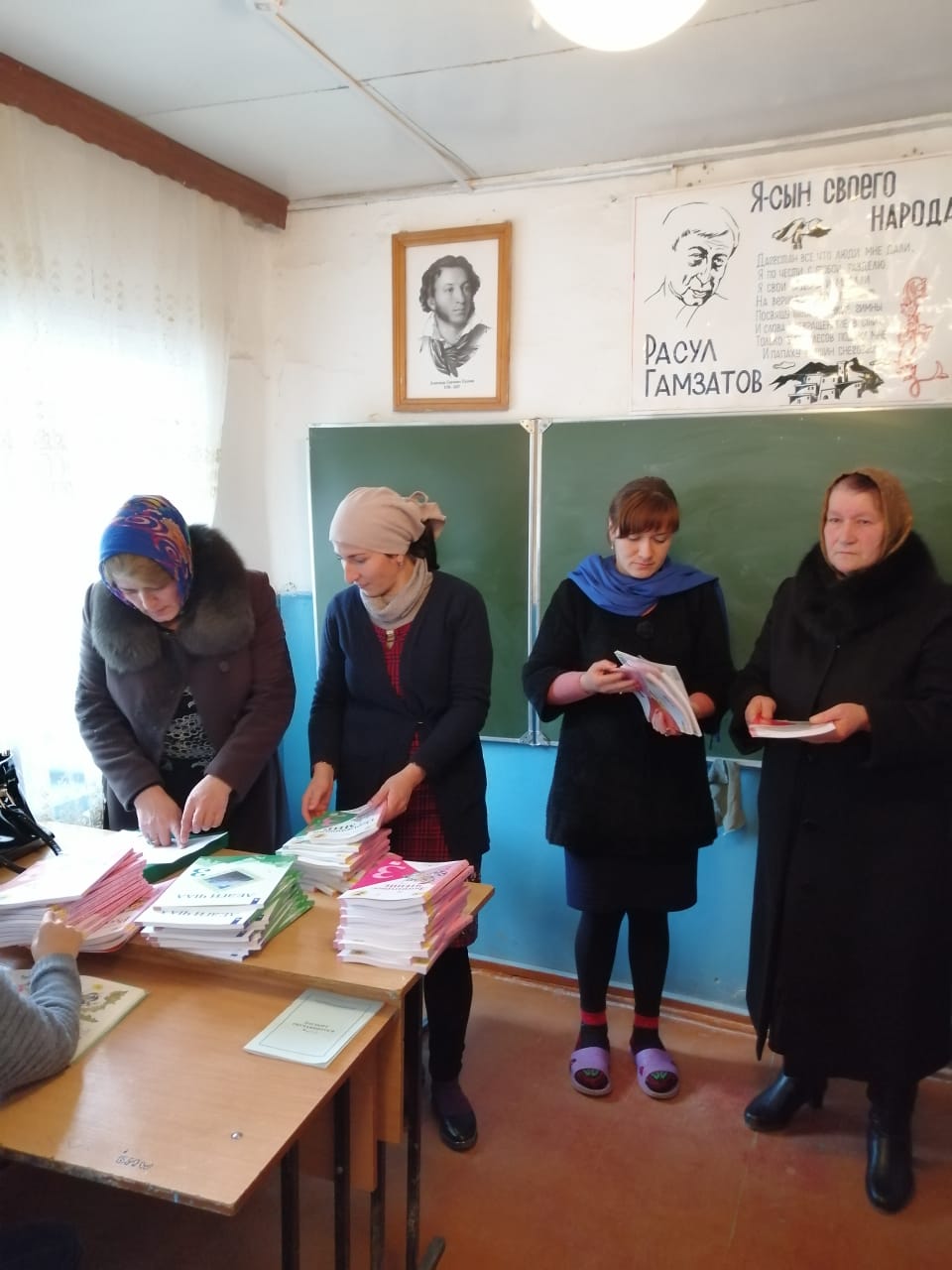 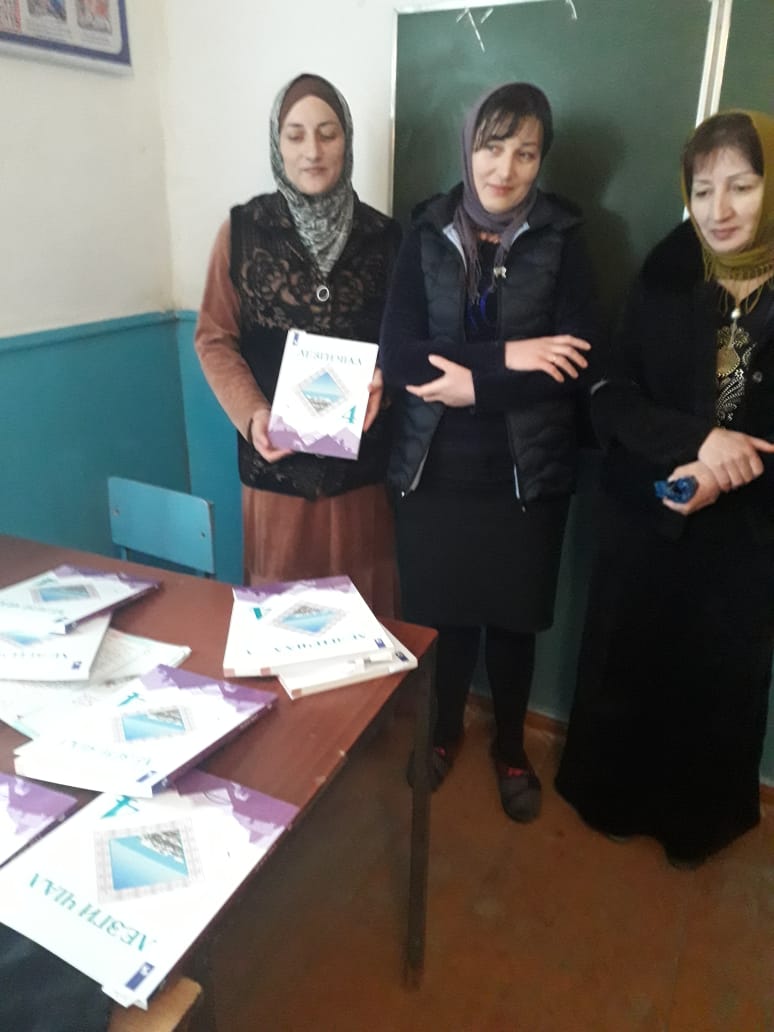 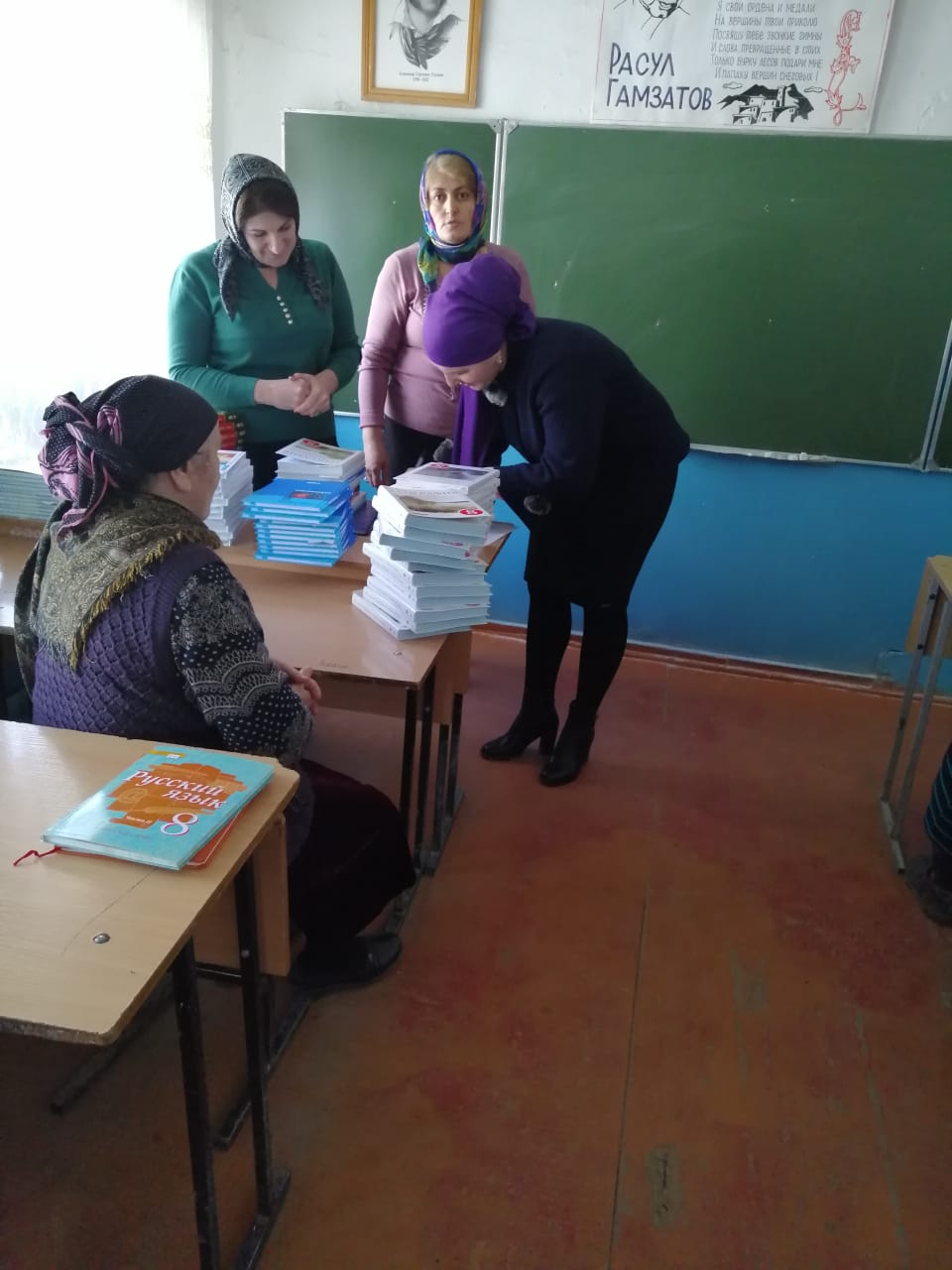 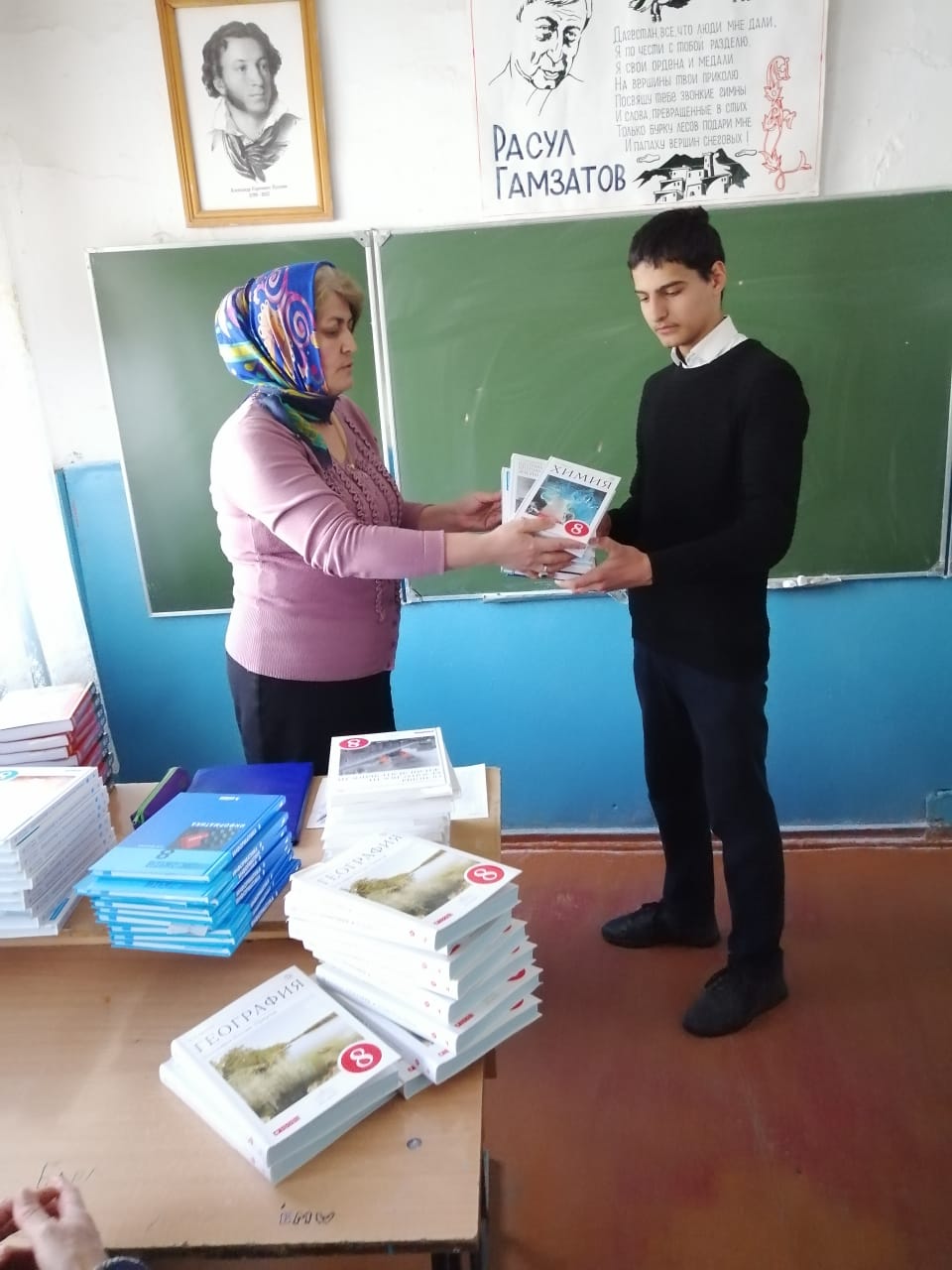 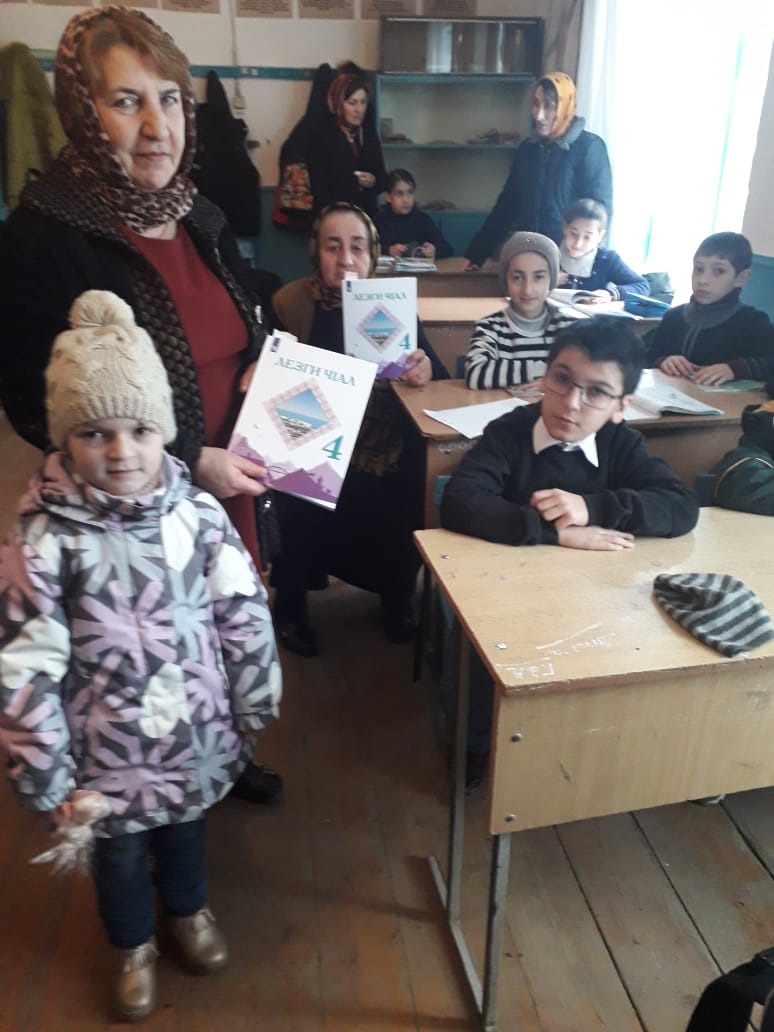 